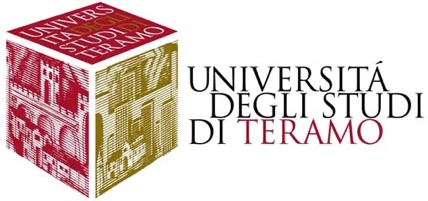 UNIVERSITA' DEGLI STUDI DI TERAMOCORSO DI FORMAZIONE PER IL CONSEGUIMENTO DELLA SPECIALIZZAZIONE PER LE ATTIVITÀ DI SOSTEGNO DIDATTICO AGLI ALUNNI CON DISABILITÀSCUOLA [INSERIRE L’ORDINE]_____________________________________________________________________Titolo Elaborato finaleinSpecializzando                                                                                               RelatoreNome Cognome, matricola                                                         Chiar.mo Prof. Nome Cognome_________________________________________________________________Anno Accademico 2020- 2021